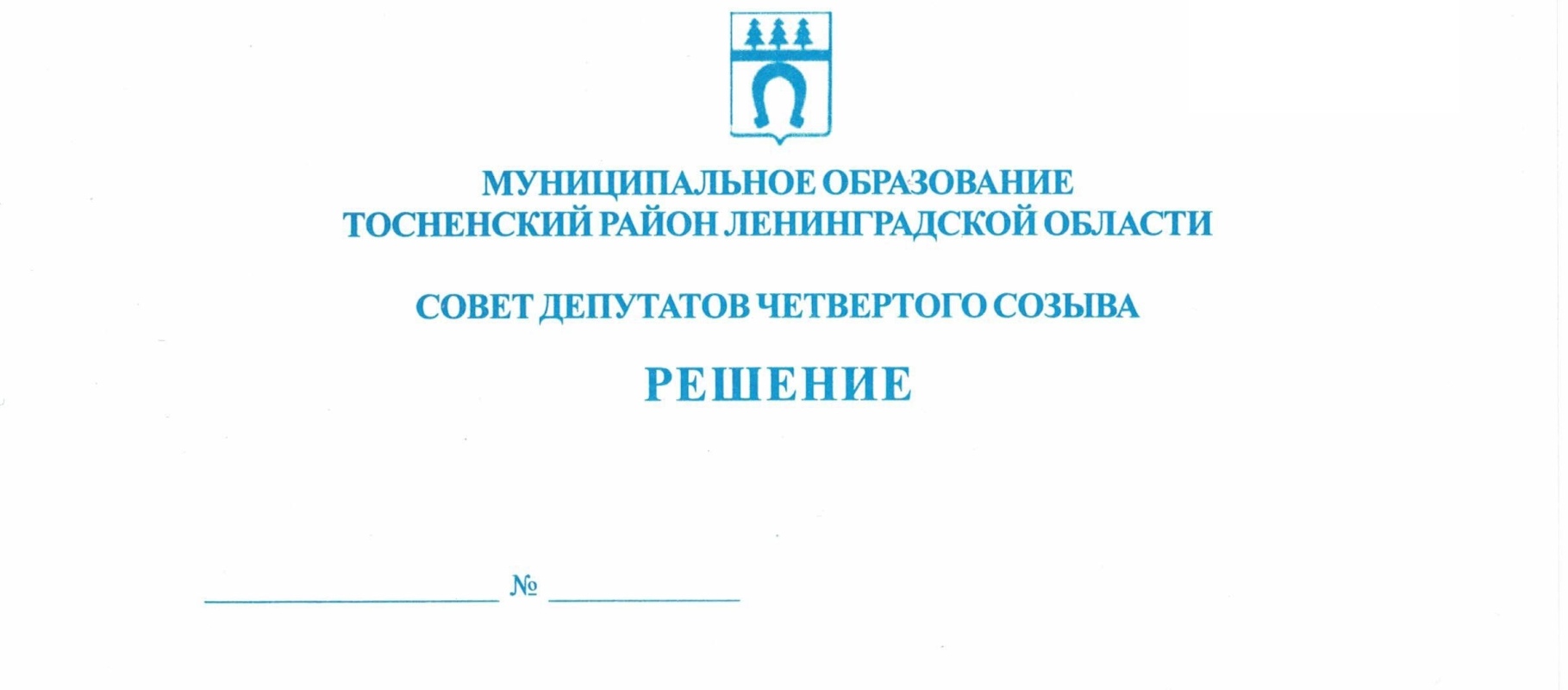         18.09.2019                        1Об избрании секретаря совета депутатовмуниципального образованияТосненский район Ленинградской области	В соответствии с Федеральным законом от 06.10.2003 №131-ФЗ «Об общих принципах организации местного самоуправления в Российской Федерации», Регламентом   работы совета депутатов муниципального образования Тосненский район  Ленинградской области, утвержденным решением совета депутатов муниципального образования         Тосненский район Ленинградской области от 31.07.2019 №261, совет депутатов муниципального образования Тосненский район Ленинградской областиРЕШИЛ:	1. Избрать секретарем совета депутатов муниципального образования Тосненский район Ленинградской области Матвееву Ольгу Геннадьевну, депутата совета депутатов муниципального образования Тосненский район Ленинградской области.	2. Аппарату совета депутатов муниципального образования Тосненский район      Ленинградской области обеспечить официальное опубликование и обнародование      настоящего решения.Председательствующий на первом заседаниисовета депутатов муниципального образованияТосненский район Ленинградской области,депутат совета депутатовмуниципального образованияТосненский район Ленинградской области                                                    В.А. СпиридоновПопова Елена Николаевна, 8(81361)3325915 гв